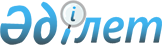 О внесении изменений в постановление акимата Хромтауского района от 10 февраля 2016 года № 31 "Об утверждении государственного образовательного заказа на дошкольное воспитание и обучение, размера подушевого финансирования и родительской платы по Хромтаускому району"
					
			Утративший силу
			
			
		
					Постановление акимата Хромтауского района Актюбинской области от 6 ноября 2017 года № 273. Зарегистрировано Департаментом юстиции Актюбинской области 21 ноября 2017 года № 5697. Утратило силу постановлением акимата Хромтауского района Актюбинской областиот 22 декабря 2020 года № 414
      Сноска. Утратило силу постановлением акимата Хромтауского района Актюбинской области от 22.12.2020 № 414 (вводится в действие с 01.01.2021).
      В соответствии со статьей 31 Закона Республики Казахстан от 23 января 2001 года "О местном государственном управлении и самоуправлении в Республике Казахстан", Закона Республики Казахстан от 5 июля 2017 года "О внесении изменений и дополнений в некоторые законодательные акты Республики Казахстан по вопросам Государственной образовательной накопительной системы", акимат Хромтауского района ПОСТАНОВЛЯЕТ:
      1. Внести в постановление акимата Хромтауского района от 10 февраля 2016 года № 31 "Об утверждении государственного образовательного заказа на дошкольное воспитание и обучение, размера подушевого финансирования и родительской платы по Хромтаускому району" (зарегистрированное в Реестре государственной регистрации нормативных правовых актов № 4757, опубликованное 09 марта 2016 года в районной газете "Хромтау") следующие изменения:
      заголовок постановления изложить в новой редакции:
      "Об утверждении государственного образовательного заказа на дошкольное воспитание и обучение, размер родительской платы по Хромтаускому району";
      пункт 1 постановления изложить в новой редакции:
      "Утвердить прилагаемый государственный образовательный заказ на дошкольное воспитание и обучение, размер родительской платы по Хромтаускому району";
      заголовок приложения изложить в новой редакции:
      "Государственный образовательный заказ на дошкольное воспитание и обучение, размер родительской платы по Хромтаускому району";
      в приложении, графу 5 "Размер подушевого финансирования в дошкольных организациях в месяц (тенге)" исключить;
      2. Государственному учреждению "Аппарат акима Хромтауского района" в установленном законодательством порядке обеспечить:
      1) государственную регистрацию настоящего постановления в Департаменте юстиции Актюбинской области;
      2) направление настоящего постановления на официальное опубликование в периодических печатных изданиях и Эталонном контрольном банке нормативных правовых актов Республики Казахстан;
      3) размещение настоящего постановления на интернет-ресурсе акимата Хромтауского района.
      3. Контроль за исполнением настоящего постановления возложить на заместителя акима района С. Шильманова.
      4. Настоящее постановление вводится в действие по истечении десяти календарных дней после дня его первого официального опубликования.
					© 2012. РГП на ПХВ «Институт законодательства и правовой информации Республики Казахстан» Министерства юстиции Республики Казахстан
				
      Аким района

А. Бердалин
